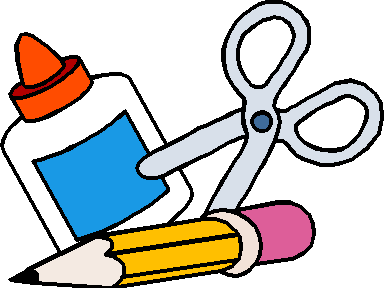 First GradeSupply List3 packages of pre-sharpened yellow #2 Ticonderoga Pencils2 boxes of Crayola crayons (24 crayon package)Ziploc bags (gallon and sandwich sizes)1 package of eraser caps5 two-pocket plastic folders (1 of each color- red, yellow, green, blue, purple)1 bottle of hand sanitizer2 boxes of tissues2 containers of cleaning wipes 1 pair of headphones (no earbuds please!)One change of clothes, including underwear and socks in a gallon size bag labeled with the child’s name! 